ACGME New Sponsoring Institution-based fellowshipsReview and Comment FormThe Accreditation Council for Graduate Medical Education (ACGME) accredits Sponsoring Institution-based fellowships when it can be demonstrated that the clinical care of patients and their safety will be improved through accreditation of the educational program. Any individual, group, organization, or agency can propose accreditation of a new specialty, subspecialty, or sub-subspecialty. The ACGME’s process for evaluating such proposals involves multiple steps, including a public comment period. However, in order for that process to proceed, the ACGME must be assured that a proposal for a new Sponsoring Institution-based fellowships, meets certain criteria, as set forth in the ACGME Policies and Procedures (Subject 11.00; Section 11.30). Input on the proposed fellowship should, at a minimum, address each of the points set forth in that policy. This form is designed to facilitate that input. It also allows those commenting to state their opinion on other specific issues, or provide the ACGME with any other input they wish to express, regarding the proposal. The final determination regarding the proposal will be made by the ACGME Board of Directors.Please note that all comments on proposed new Sponsoring Institution-based fellowships must be submitted electronically using this form in order to be considered in the ACGME’s evaluation of the proposal. Comments received by the ACGME via any other mechanism will not be considered.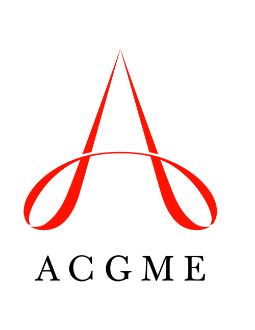 Organizations submitting comments should indicate whether the comments represent a consensus opinion of its membership or whether they are a compilation of individual comments.As part of the ongoing effort to encourage the participation of the graduate medical education community and the public in the process of reviewing proposed new Sponsoring Institution-based fellowships for accreditation, the ACGME may publish some or all of the comments it receives on the ACGME website, and may also share these comments with the organization from which the proposal was received. Submission of comments indicates agreement for publication on the ACGME website, as well as consent to share the comments with the organization submitting the proposal. By submitting your comments, the ACGME will consider your consent granted. If you or your organization does not consent to the publication of any comments, please indicate such below.The ACGME welcomes comments, including support, concerns, or other feedback, regarding the proposed new specialties/subspecialties. Comments must be submitted electronically and must reference the proposal by page number. Add rows as necessary.Based on your review of the proposal, will the clinical care and safety of patients and populations will be improved through designation of the proposed fellowship?[   ] YES    [   ] NOPlease express in the box below the basis for your opinion. If there is (are) any specific statement(s) in the proposal on which you wish to comment, indicate the page number(s) on which the statement(s) is/are made. (Limit 400 words)Page Number:       Based on your review of the proposal, is there a sufficient body of knowledge underlying the discipline that is distinct from other areas which the ACGME already accredits?[   ] YES    [   ] NOPlease express in the box below the basis for your opinion. If there is (are) any specific statement(s) in the proposal on which you wish to comment, indicate the page number(s) on which the statement(s) is/are made. (Limit 400 words)Page Number:      Based on your review of the proposal, is there currently a sufficiently large group of physicians to apply the knowledge and skills of the proposed fellowship in their healthcare environments?[   ] YES    [   ] NOPlease express in the box below the basis for your opinion. If there is (are) any specific statement(s) in the proposal on which you wish to comment, indicate the page number(s) on which the statement(s) is/are made. (Limit 400 words)Page Number:      Based on your review of the proposal, the existence of national medical or medical-related societies with substantial physician membership, and with a principal interest in the proposed fellowship?[   ] YES    [   ] NOPlease express in the box below the basis for your opinion. If there is (are) any specific statement(s) in the proposal on which you wish to comment, indicate the page number(s) on which the statement(s) is/are made. (Limit 400 words)Page Number:      Based on your review of the proposal, is there a presence in academic units or health care organizations of educational programs and research activities, such that there is national interest?[   ] YES    [   ] NOPlease express in the box below the basis for your opinion. If there is (are) any specific statement(s) in the proposal on which you wish to comment, indicate the page number(s) on which the statement(s) is/are made. (Limit 400 words)Page Number:      Based on your review of the proposal, is the number of projected programs sufficient to ensure that ACGME accreditation is an effective method for quality evaluation?[   ] YES    [   ] NOPlease express in the box below the basis for your opinion. If there is (are) any specific statement(s) in the proposal on which you wish to comment, indicate the page number(s) on which the statement(s) is/are made. (Limit 400 words)Page Number:      Based on your review of the proposal, is the educational program for this discipline primarily experiential?[   ] YES    [   ] NOPlease express in the box below the basis for your opinion. If there is (are) any specific statement(s) in the proposal on which you wish to comment, indicate the page number(s) on which the statement(s) is/are made. (Limit 400 words)Page Number:      In the box below, please express any comments, questions, concerns, support, or other feedback regarding this proposal not addressed by the questions above. (Limit 500 words)Thank you for your participation in the ACGME’s consideration of this proposal.Please submit this form to irc@acgme.org  Title of Proposed New Specialty/SubspecialtyHealthcare Administration, Leadership, and Management Select [X] only oneSelect [X] only oneOrganization (consensus opinion of membership)Organization (compilation of individual comments)Review CommitteeDesignated institutional officialProgram director in the disciplineProgram director in a different disciplinePhysician practicing in the disciplinePhysician practicing in a different disciplineResident/fellow Member of the lay publicOther (specify):NameTitle (if applicable)Organization (if applicable)Specialty/Subspecialty (if applicable)